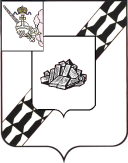 АДМИНИСТРАЦИЯ УСТЮЖЕНСКОГО МУНИЦИПАЛЬНОГО РАЙОНАПОСТАНОВЛЕНИЕот ______________№_________	      г. УстюжнаОб утверждении  Положения об организациии ведения гражданской обороны в Устюженском муниципальном районеВ соответствии с Федеральными законами от 12 февраля 1998 года N 28-ФЗ "О гражданской обороне" (с последующими изменениями), от 6 октября 2003 года N 131-ФЗ "Об общих принципах организации местного самоуправления в Российской Федерации" (с последующими изменениями), постановлением Правительства Российской Федерации от 26 ноября 2007 года N 804 "Об утверждении Положения о гражданской обороне в Российской Федерации" (с последующими изменениями), приказом Министерства Российской Федерации по делам гражданской обороны, чрезвычайным ситуациям и ликвидации последствий стихийных бедствий от 14 ноября 2008 года N 687 "Об утверждении Положения об организации и ведении гражданской обороны в муниципальных образованиях и организациях", постановлением Губернатора Вологодской области от 16 сентября 2008 года N 365 "Об утверждении Положения об организации и ведении гражданской обороны в Вологодской области" (с последующими изменениями), в целях планирования, организации и выполнения мероприятий по гражданской обороне на территории Устюженского муниципального района на основании статьи 36 Устава Устюженского муниципального района постановляет:1. Утвердить прилагаемое Положение об организации и ведения гражданской обороны в Устюженском муниципальном районе,  возложив на органы управления, силы и средства Устюженского районного звена территориальной подсистемы единой государственной системы предупреждения и ликвидации чрезвычайных ситуаций области выполнение обязанностей в пределах своей компетенции по планированию и осуществлению следующих основных мероприятий в части:обеспечения постоянной готовности сил и средств гражданской обороны Устюженского муниципального района, подготовки населения в области гражданской обороны. оповещения населения об опасностях, возникающих при военных конфликтах или вследствие этих конфликтов, а также при возникновении чрезвычайных ситуаций природного и техногенного характера, - на спасательную службу гражданской обороны оповещения и связи Устюженского муниципального района, Единую дежурную диспетчерскую службу Устюженского муниципального района;выполнения мероприятий по предоставлению населению средств индивидуальной и коллективной защиты - на коммунально-техническую спасательную службу гражданской обороны Устюженского муниципального района, инженерную спасательную службу гражданской обороны Устюженского муниципального района;выполнения мероприятий по световой и другим видам маскировки - на спасательную службу гражданской обороны энергетики и светомаскировки Устюженского муниципального района, инженерную спасательную службу гражданской обороны Устюженского муниципального района;выполнения мероприятий по проведению аварийно-спасательных работ в случае возникновения опасностей для населения при военных конфликтах или вследствие этих конфликтов, а также при чрезвычайных ситуациях природного и техногенного характера - на спасательную службу гражданской обороны энергетики и светомаскировки Устюженского муниципального района, медицинскую спасательную службу гражданской обороны Вологодской области (по согласованию), инженерную спасательную службу гражданской обороны Устюженского муниципального района;первоочередного жизнеобеспечения населения, пострадавшего при военных конфликтах или вследствие этих конфликтов, в том числе медицинской помощи (включая оказание первой медицинской помощи), срочного предоставления жилья и принятия других необходимых мер, - на спасательную службу гражданской обороны энергетики и светомаскировки Устюженского муниципального района, коммунально-техническую спасательную службу гражданской обороны Устюженского муниципального района, спасательную службу гражданской обороны торговли, питания и материально-технического снабжения, медицинскую спасательную службу гражданской обороны Вологодской области (по согласованию),  Эвакуационную комиссию Устюженского муниципального района;разработки и осуществления мер, направленных на сохранение объектов, необходимых для устойчивого функционирования объектов экономики, необходимых для выживания населения при военных конфликтах или вследствие этих конфликтов, - на межведомственную комиссии (антикризисный штаб) по обеспечению устойчивого развития экономики и социальной стабильности в Устюженском муниципальном районе, инженерную спасательную службу гражданской обороны Устюженского муниципального района, спасательную службу гражданской обороны энергетики и светомаскировки Устюженского муниципального района;выполнения мероприятий по вопросам срочного восстановления функционирования необходимых коммунальных служб в военное время - на коммунально-техническую спасательную службу гражданской обороны Устюженского муниципального района;выполнения мероприятий по борьбе с пожарами, возникшими при военных конфликтах или вследствие этих конфликтов, - на противопожарную спасательную службу гражданской обороны Устюженского муниципального района;восстановления и поддержания порядка в районах, пострадавших при военных конфликтах или вследствие этих конфликтов, а также вследствие чрезвычайных ситуаций природного и техногенного характера и террористических акций, - на спасательную службу гражданской обороны охраны общественного порядка Устюженского муниципального района;2. Контроль за выполнением постановления оставляю за собой.       3. Опубликовать настоящее постановление в информационном бюллетене «Информационный вестник Устюженского муниципального района» и разместить на официальном сайте Устюженского муниципального района.Глава администрации Устюженскогомуниципального района                                                                Е.А. Капралов